Trinkgeld / Zusatzvereinbarung über Trinkgelder im Gastgewerbe (Muster)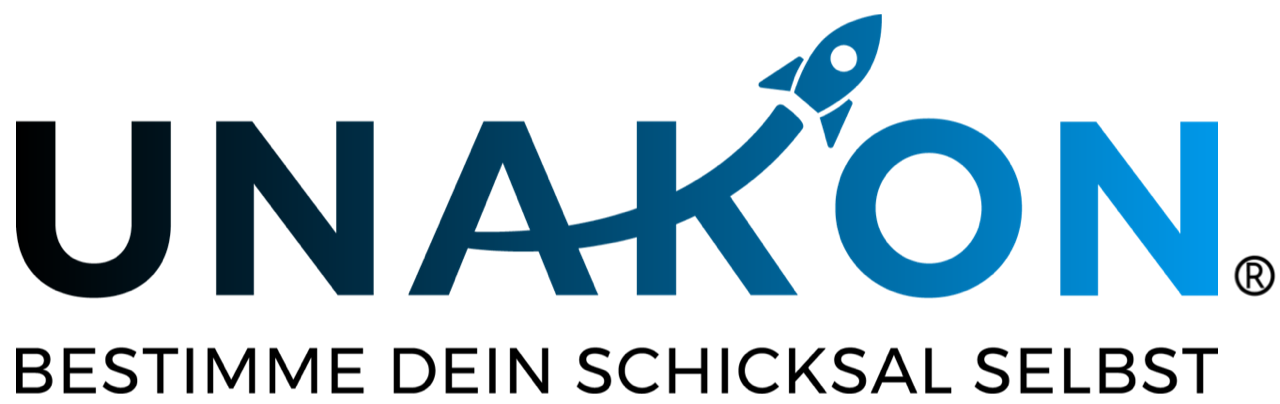 Zu diesem Muster:1.     Das nachstehende Formular bedarf immer einer Anpassung auf den Einzelfall bzw. ihres Unternehmens.2.     Das Muster ist auszufüllen, dies an den bereits dahingehend gekennzeichneten Stellen, ggf. auch darüber hinaus. 3.     Das Muster unterstellt, das kein Betriebsrat existiert, keine Betriebsvereinbarung verabredet ist und keine tariflichen Regelungen zu beachten sind.4.     Das Muster ist unter Umständen u. a. wegen inzwischen veröffentlichter Rechtsprechung zu aktualisieren. Bitte setzen Sie sich hierzu unverbindlich mit uns in Verbindung.5.     Bei Unsicherheiten darüber, wie mit dem Mustertext zu verfahren ist, empfehlen wir Ihnen dringend, den Rat eines Anwalts einzuholen. Eine erste Anfrage nach Unterstützung durch uns ist stets in ihrer Mitgliedschaft inkludiert.6.     Haftungsausschluss: Alle Formulare und Mustertexte sind unbedingt auf den Einzelfall hin anzupassen. Wir haben uns bei der Erstellung große Mühe gegeben. Trotz alledem können wir absolut keinerlei Haftung dafür übernehmen, dass das jeweilige Dokument für den von Ihnen angedachten Anwendungsbereich geeignet und ausreichend ist. In Zweifelsfällen kontaktieren Sie uns bitte unter vertraege.recht@unakon.deZusatzvereinbarung über Trinkgelder (Muster)Vereinbarung über Trinkgelderzwischen_______________________________________________________________________- nachfolgend „Arbeitnehmer“ -und_______________________________________________________________________- nachfolgend „Arbeitgeber“ -Zwischen den Parteien besteht ein Arbeitsvertrag vom _______ [Datum]. Beiden Parteien ist bekannt, dass Arbeitnehmer des Arbeitgebers im Servicebereich von Kunden des Arbeitgebers in unregelmäßiger Höhe Trinkgelder erlangen. Diese erhält der jeweilige Arbeitnehmer in der Regel unmittelbar vom Kunden zugewandt.Ziel dieser Vereinbarung ist es insbesondere, dass auch das mit dem Kassiervorgang nicht beauftragte Personal des Arbeitgebers (z. B. Arbeitnehmer, die in der Küche arbeiten), anteilig Trinkgeld erhält. Hierzu kommen die Parteien wie folgt überein:1.Trinkgeld, das der Arbeitnehmer erhält, wird am Ende einer jeden Schicht/am Ende der Arbeitszeit des jeweiligen Arbeitstags gesammelt und ordnungsgemäß, insbesondere vollständig in einer fortlaufenden Liste verbucht.2.Am Ende eines Tages wird die Summe aller Trinkgelder ermittelt und rechnerisch wie folgt auf die Beschäftigten verteilt__ % der Trinkgelder entfallen auf die Arbeitnehmer in der Küche.__ % der Trinkgelder entfallen auf die Arbeitnehmer im Service.Innerhalb der jeweiligen Gruppe von Arbeitnehmern wird das Trinkgeld nach Köpfen verteilt, bei Arbeitnehmern, die am jeweiligen Tag nicht in Vollzeit gearbeitet haben, anteilig.______________________________________________Ort/Datum/Unterschrift Arbeitnehmer______________________________________________Ort/Datum/Unterschrift Arbeitgeber